Английский язык (7 класс)14.04.2020 (вторник)Тема: «Флора и Фауна России. Чтение».Классная работа: Учебник стр.51 (Step 2):№ 2 стр.51 (письменно задание);№3 стр. 51-52 (A – выписать все слова в тетрадь и выучить, В – прочитать и перевести устно).Домашняя работа: Ниже даны задания 5 и 7. В №5 прочитайте текст устно и выберите письменно, какое из следующих высказываний не указано в тексте.В №7 прочитайте предложения устно и обозначьте письменно предложения (1-7): true (T) – правда, false (F) – неправда, not stated (NS) – ничего не сказано.Проверка: высылать на почту учителя фотографию записей классная работа и домашняя работа. Почта: maria.utkina97@mail.ru. Обязательно при отправлении на проверку указывайте Фамилию, Имя, Класс!!!Требования к оформлению в тетради: число, классная работа/домашняя работа, номер, страница (всё по-английски). Обязательно при отправлении на проверку указывайте Фамилию, Имя, Класс!!!Срок сдачи – до 15.04.2020. Критерии оценивания:Оценка будет выставлена за соответствующее число.За работу, сданную позже указанного срока, снижается оценка.Выполнены правильно классная и домашняя работы – оценка «5».Выполнены частично классная и домашняя работы, либо допущены ошибки – оценка «4».Не выполнена классная или домашняя работы, либо допущено много грубых ошибок – оценка «3».Отсутствует вся работа, либо выполнено полностью всё неправильно – оценка «2». 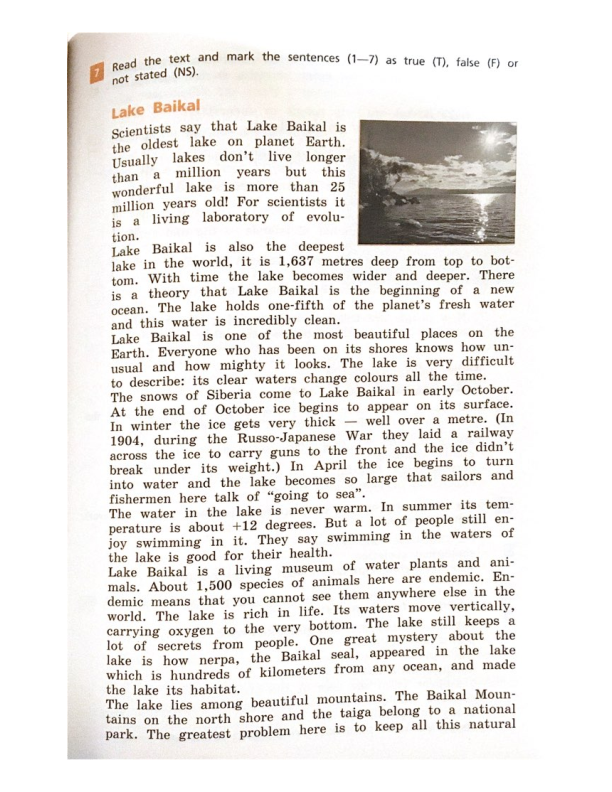 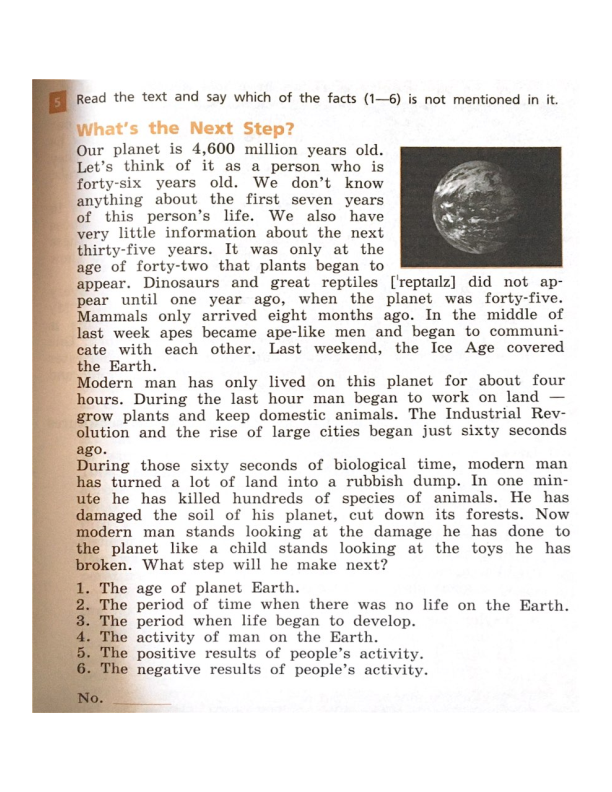 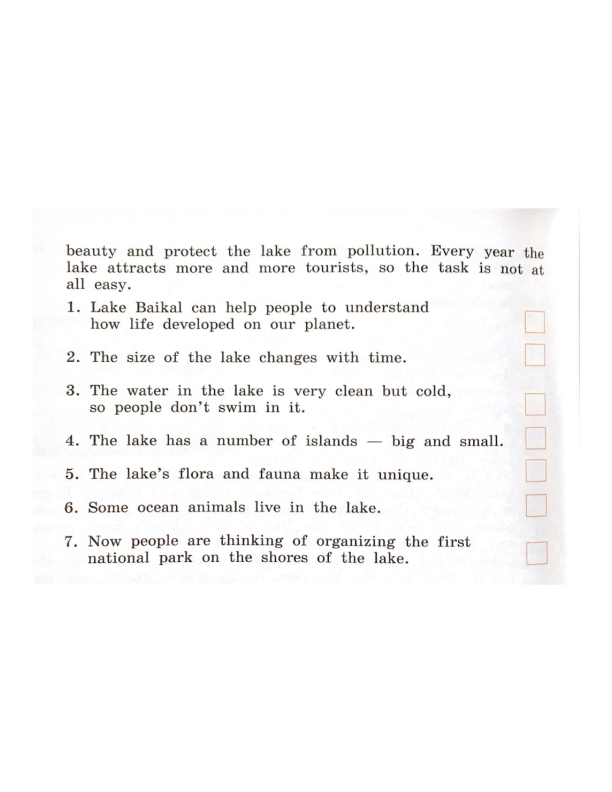 